3.4.2020.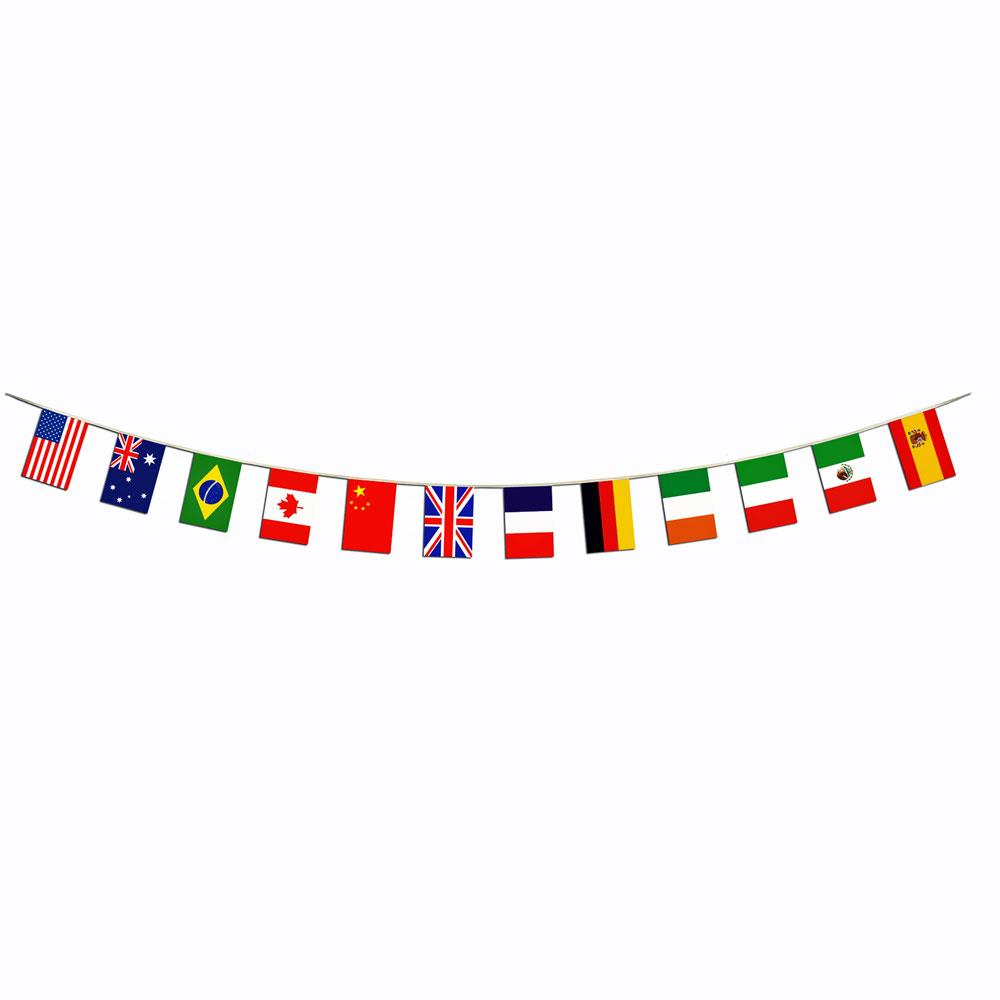 Marko GajerPOS – Istraživači svijetaZadatak: Do sada smo zajedno putovali u razne zemlje svijeta i o svakoj naučili nešto zanimljivo. Danas ćeš ti biti istraživač. Odabrat ćeš jednu zemlju po svom izboru i bolje ju upoznati. Podatke ćeš naći na internetu. (npr. na stranicama google.com ili hr.wikipedia.org) Tvoj zadatak je:Odaberi jednu zemlju u koju još nismo putovali (npr. Francuska, Turska, Argentina,...)Napiši koji je njen glavni gradNacrtaj njenu zastavuPronađi jednu sliku prirodne ljepote iz te zemlje i napiši kako se zovePronađi jednu građevinu i napiši kako se zovePronađi jednu poznatu osobu iz te zemlje i napiši kako se zoveZadatak možeš riješiti u programu Micosoft Word ili na papiru (u tom slučaju morat ćeš isprintati slike). Rješenja pošalji na mail do ponedjeljka 6.4.2020.Sretno istraživanje!